Impuls: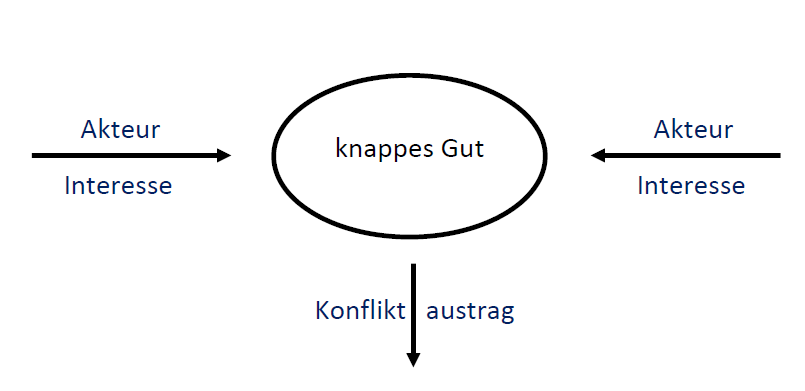 Möglicher Verlauf des Prüfungsgesprächs:(1) Beschreiben Sie das Modell.(2) Erläutern Sie das Modell an einem beliebigen Konflikt(3) Vergleichen Sie die Rahmenbedingung des nationalen und den internationalen Konfliktaustrags .ALTERNATIV(1) Beschreiben Sie die Rahmenbedingungen internationalen Konfliktaustrags.(2) Erläutern Sie, besondere Herausforderungen, die sich daraus für den Konfliktaustrag ergeben.BildungsplanbezugBildungsplan 2004Bildungsplan 2016Inhaltsbezogene Standards2.2 Friedenssicherung und Konfliktbewältigungeinen Überblick über die internationale Ordnung geben3.2.1.1. Grundlagen des internationalen Systems(1);(2); (3);Kompetenzerwerb/Prozessbezogene StandardsDurchführung von Problemanalysen mithilfe politischer Kategorien 2.1 Analysekompetenz